.      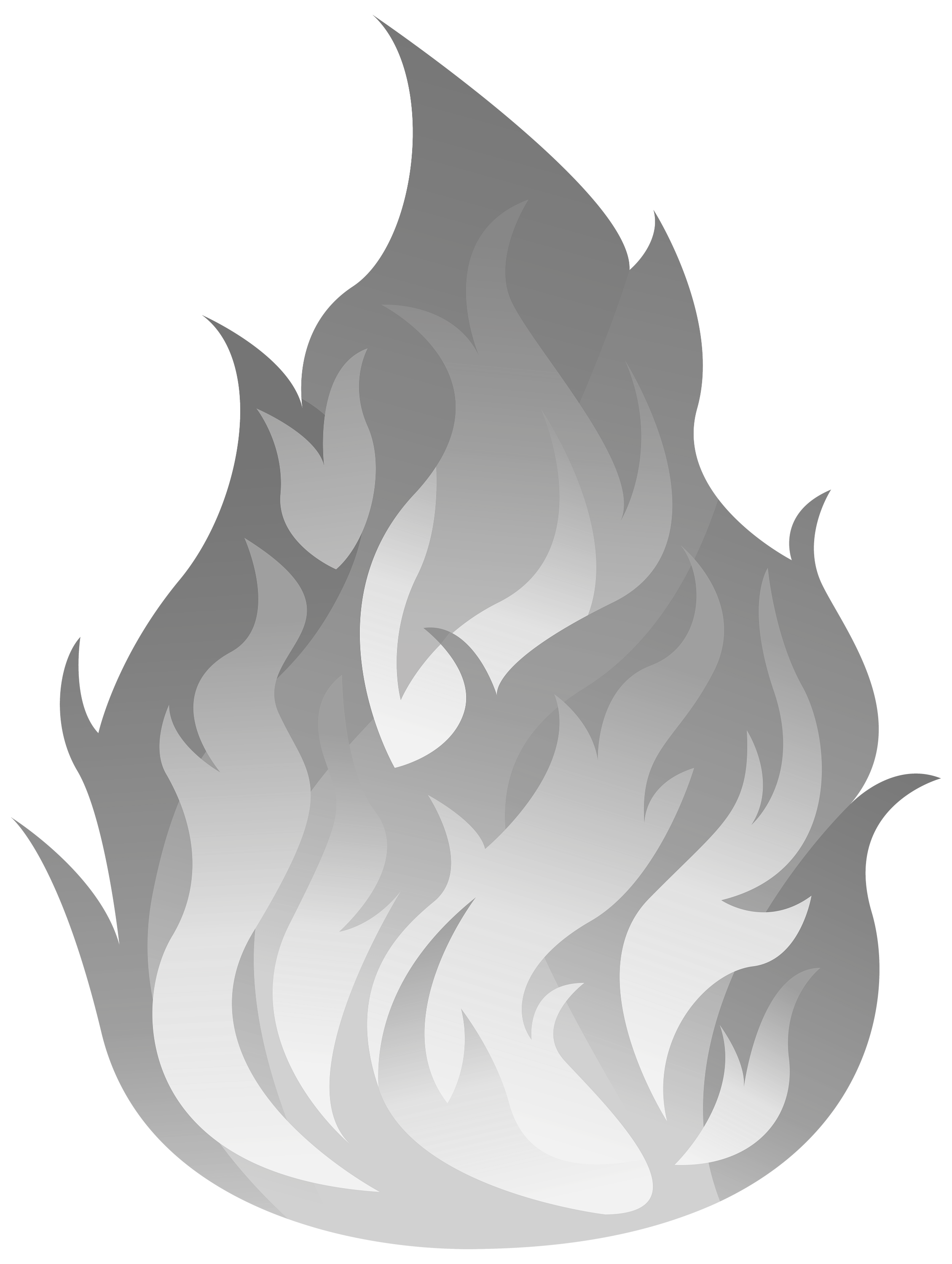 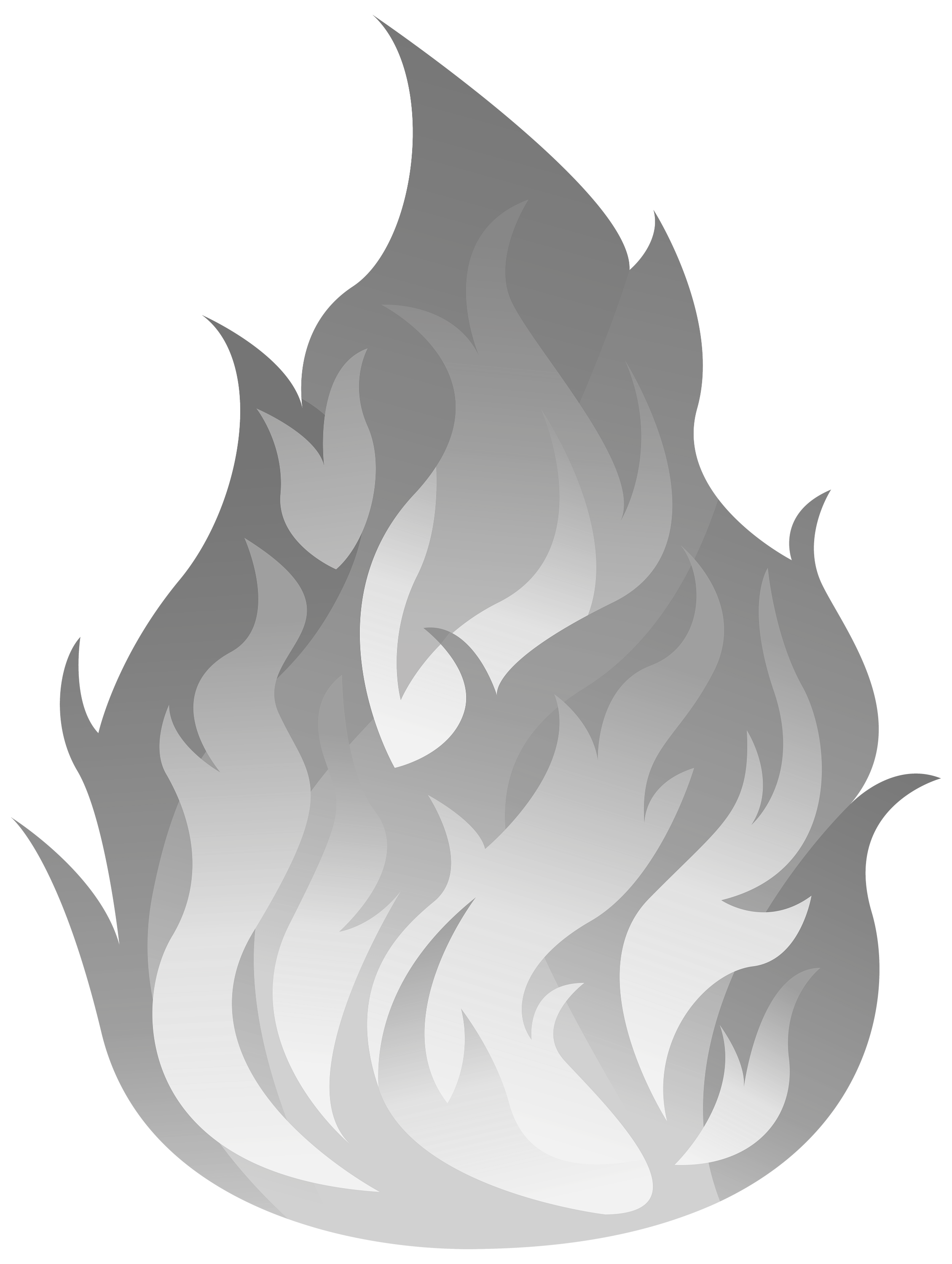 